К а р а р                                                                                  р е ш е н и еО внесении изменений в решение Совета сельского поселения Резяповский сельсовет муниципального района Чекмагушевский район Республики Башкортостан от 16 февраля 2023 года № 146 «Об утверждении Положения о муниципальной службе в сельском поселении Резяповский сельсовет муниципального района Чекмагушевский район Республики Башкортостан »Руководствуясь Федеральным законом от 6 октября 2003 года №131-ФЗ «Об общих принципах организации местного самоуправления в Российской Федерации», Федеральным законом от 2 марта 2007 года № 25-ФЗ «О муниципальной службе в Российской Федерации», Федеральным законом от 25 декабря 2008 года № 273-ФЗ «О противодействии коррупции», Уставом сельского поселения Резяповский сельсовет муниципального района Чекмагушевский район Республики Башкортостан Совет сельского поселения Резяповский сельсовет муниципального района Чекмагушевский район  Республики Башкортостан  РЕШИЛ:Внести в Положение о муниципальной службе в сельском поселении Резяповский сельсовет муниципального района Чекмагушевский район Республики Башкортостан (далее - Положение), утверждённое решением Совета сельского поселения Резяповский сельсовет муниципального района Чекмагушевский район Республики Башкортостан от 16 февраля 2023 года № 146 следующие изменения: Часть 11.5 статьи 11  Положения изложить в следующей редакции:«11.5 Непринятие муниципальным служащим, являющимся стороной конфликта интересов, мер по предотвращению или урегулированию конфликта интересов является правонарушением, влекущим увольнение муниципального служащего с муниципальной службы, за исключением случаев, установленных федеральными законами»;Часть 11.7 статьи 11 Положения изложить в следующей редакции:«11.7 Непринятие муниципальным служащим, являющимся представителем нанимателя, которому стало известно о возникновении у подчиненного ему муниципального служащего личной заинтересованности, которая приводит или может привести к конфликту интересов, мер по предотвращению или урегулированию конфликта интересов является правонарушением, влекущим увольнение муниципального служащего, являющегося представителем нанимателя, с муниципальной службы, за исключением случаев, установленных федеральными законами»;Часть 13.5 статьи 13 Положения изложить в следующей редакции:«13.5 Непредставление муниципальным служащим сведений о своих доходах, расходах, об имуществе и обязательствах имущественного характера, а также о доходах, расходах, об имуществе и обязательствах имущественного характера своих супруги (супруга) и несовершеннолетних детей в случае, если представление таких сведений обязательно, либо представление заведомо неполных сведений является правонарушением, влекущим увольнение муниципального служащего с муниципальной службы, за исключением случаев, установленных федеральными законами»;1.4. Статью 13 Положения дополнить частью 13.5.1 следующего содержания:«13.5.1 Представление муниципальным служащим заведомо недостоверных сведений, указанных в ч.13.5 настоящей статьи, является правонарушением, влекущим увольнение муниципального служащего с муниципальной службы»;Статью 25 Положения дополнить частью 25.8 следующего содержания:«25.8 Муниципальный служащий освобождается от ответственности за несоблюдение ограничений и запретов, требований о предотвращении или об урегулировании конфликта интересов и неисполнение обязанностей, установленных настоящим Федеральным законом и другими федеральными законами в целях противодействия коррупции, в случае, если несоблюдение таких ограничений, запретов и требований, а также неисполнение таких обязанностей признается следствием не зависящих от него обстоятельств в порядке, предусмотренном частями 3 - 6 статьи 13 Федерального закона от 25 декабря 2008 года № 273-ФЗ «О противодействии коррупции».Настоящее решение вступает в силу со дня его официального опубликования.Настоящее решение обнародовать на информационном стенде в здании администрации сельского поселения Резяповский сельсовет муниципального района Чекмагушевский район Республики Башкортостан и на официальном сайте в сети «Интернет».Глава сельского поселения:	          Ф.Ф.Сахибгареевс. Резяпово16 февраля 2023 года№27БАШ[ОРТОСТАН  РЕСПУБЛИКА]ЫСА[МА{ОШ  РАЙОНЫмуниципаль районЫНЫНРЭЖЭП АУЫЛ СОВЕТЫ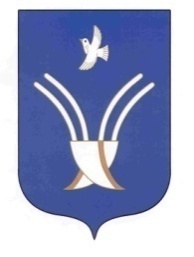 СОВЕТ СЕЛЬСКОГО ПОСЕЛЕНИЯРЕЗЯПОВСКИЙ СЕЛЬСОВЕТмуниципальногорайона Чекмагушевский районРеспублики Башкортостан